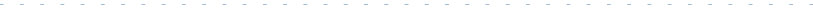 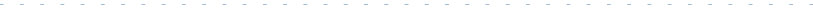 徳田寿々美 様これからもご指導、ご鞭撻の程宜しくお願いしますこれからもご指導、ご鞭撻の程宜しくお願いしますこれからもご指導、ご鞭撻の程宜しくお願いします高橋多賀子 様挨拶をお引き受け頂き有難うございます！挨拶をお引き受け頂き有難うございます！挨拶をお引き受け頂き有難うございます！本宮喜恵 ちゃんきょうはおいしいものをたくさんたべてね！きょうはおいしいものをたくさんたべてね！きょうはおいしいものをたくさんたべてね！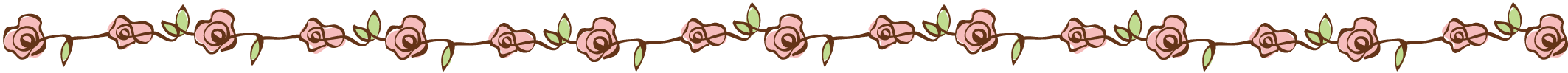 